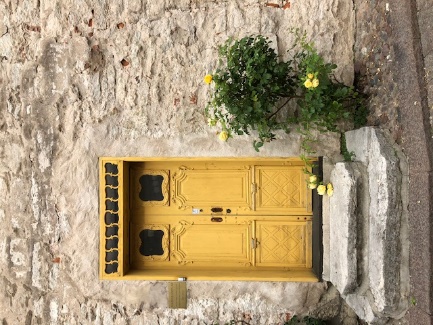 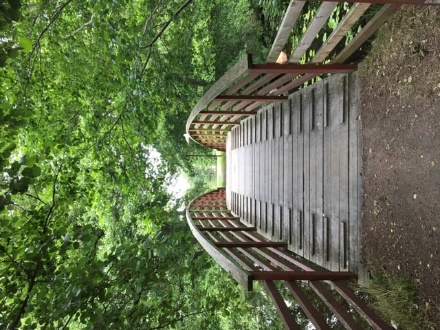 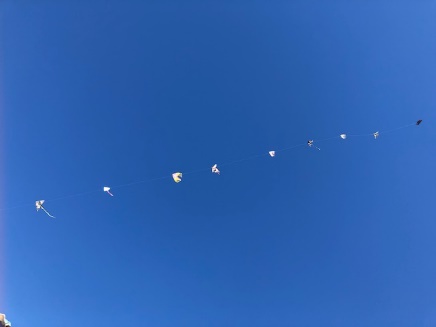 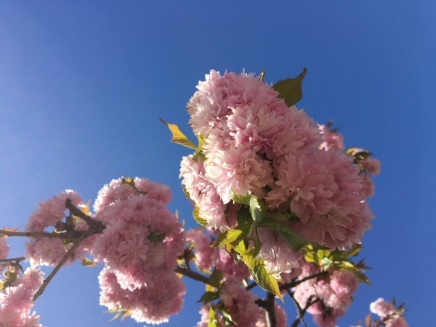                Välkommen till Mitt ValI Mitt Val kommer Du få möjligheter att reflektera över dina möjligheter, dina förmågor och din motivation att komma igång med arbetslivsinriktad rehabilitering. Du kommer få information om hur Försäkringskassa och Arbetsförmedlingen kan stötta dig vidare till arbete eller studier.Kursen kommer att pågå under fyra veckor.Vi träffas i en liten grupp, 6 - 8 personer, två gånger i veckan. Tisdagar klockan 13.00 till 15.00 Torsdagar klockan 13.00 till 15.00. 14 april träffas vi 10.00-12.00Kursstart för Dig är tisdagen den __________klockan 14.00 Vi träffas på Arbetsförmedlingen, Expovägen 6 i VärnamoVi ses! Arbetsförmedlingen			FörsäkringskassanLasse Mellergårdh			Amela ImsirovicTel nr 010-4867236			Tel nr 010-1182617					Fehmi HajraTel nr 010-118 26 19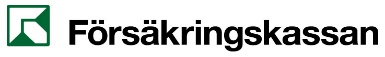 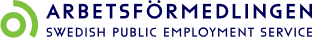 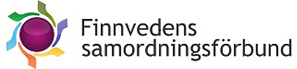 